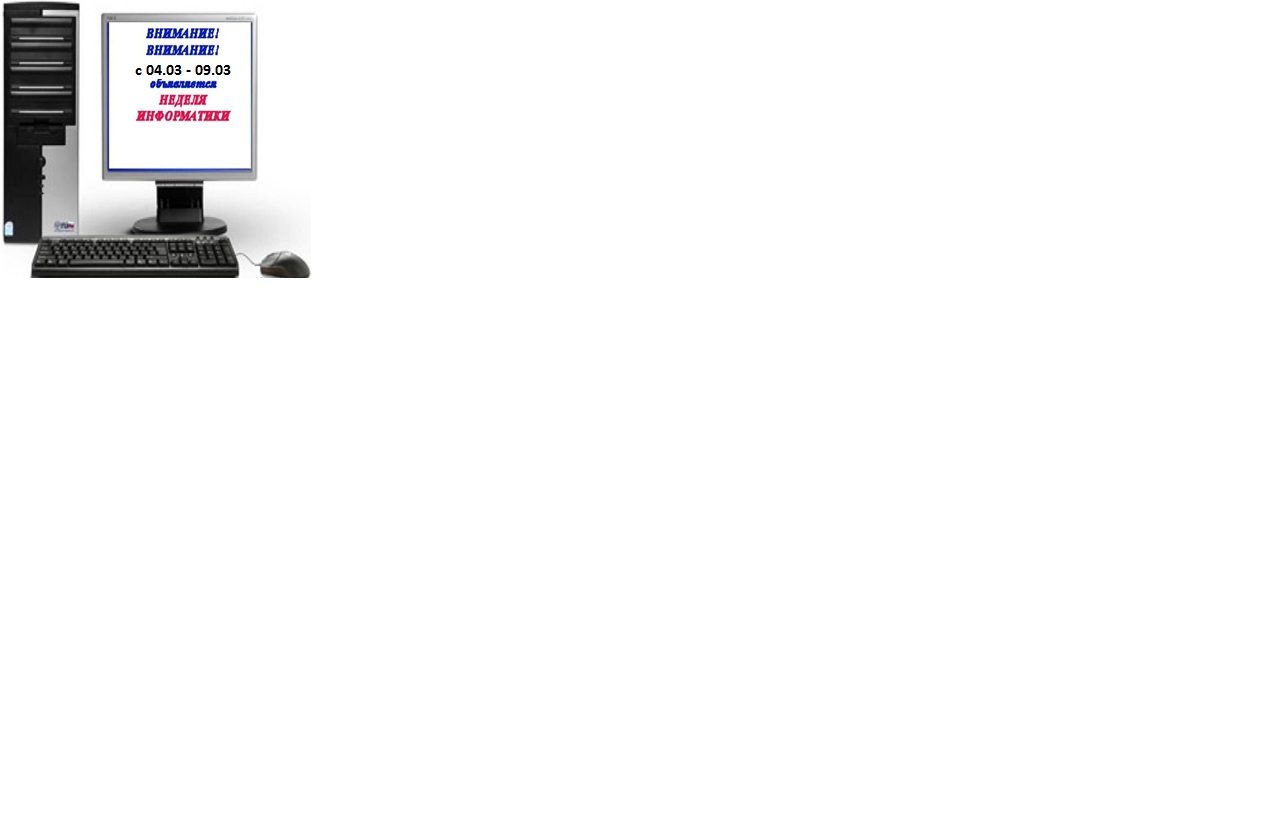 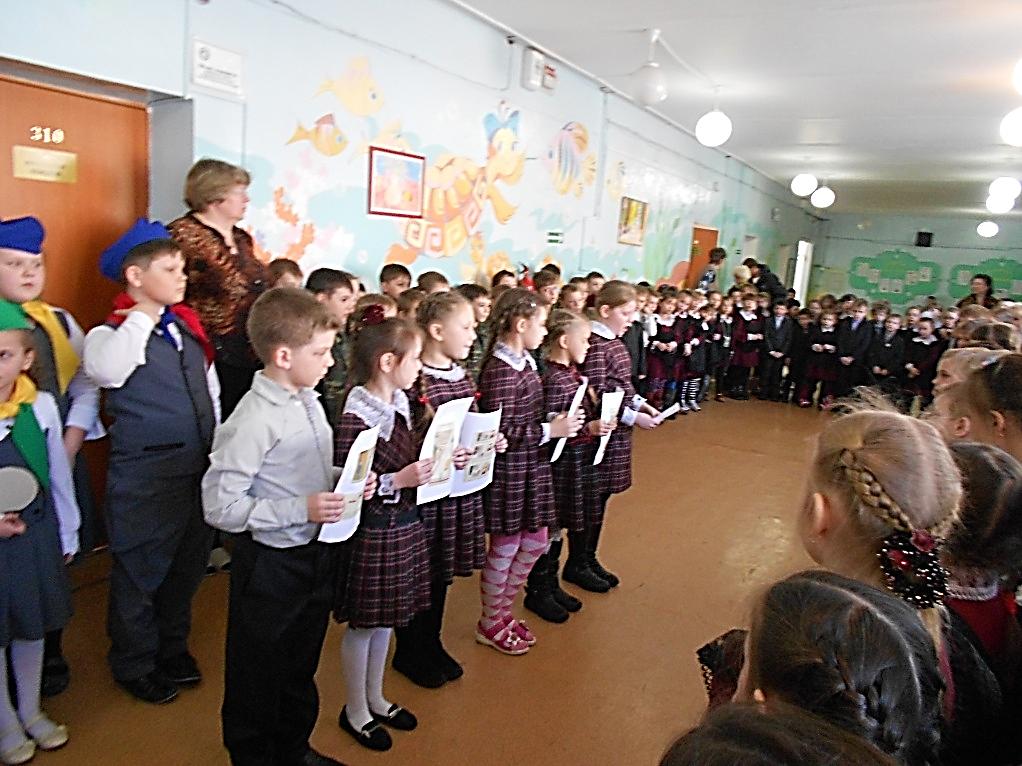 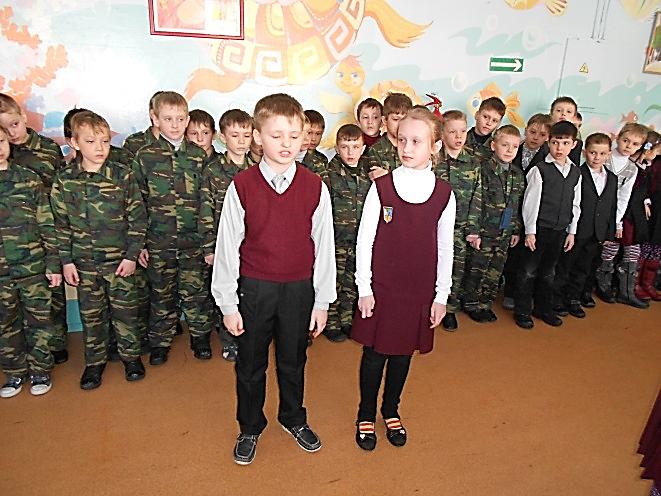 На торжественной линейке было объявлено  об открытии предметной недели, по информатике, выдан план проведения с пояснениями.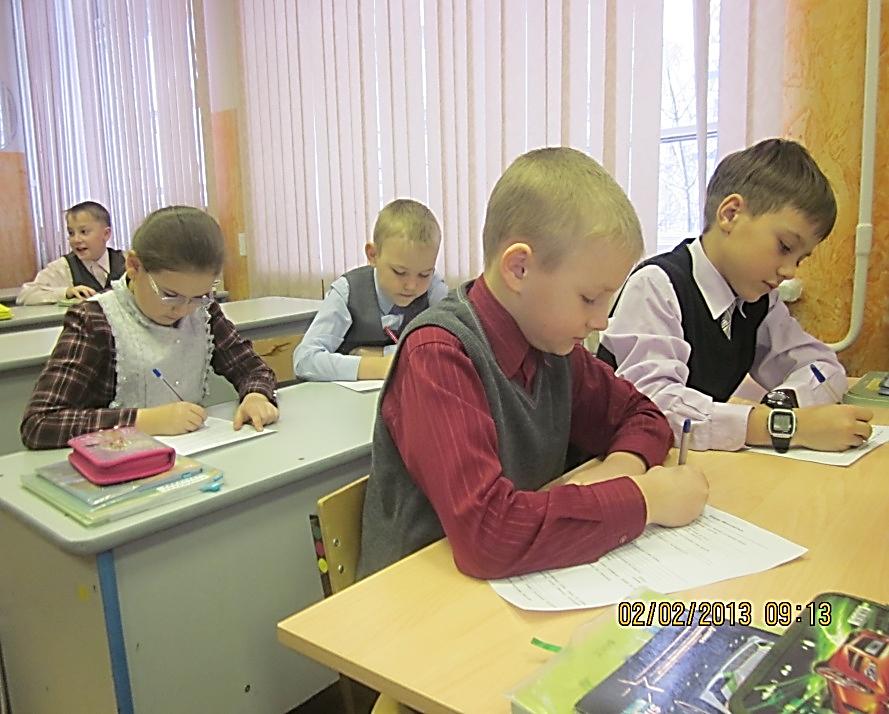 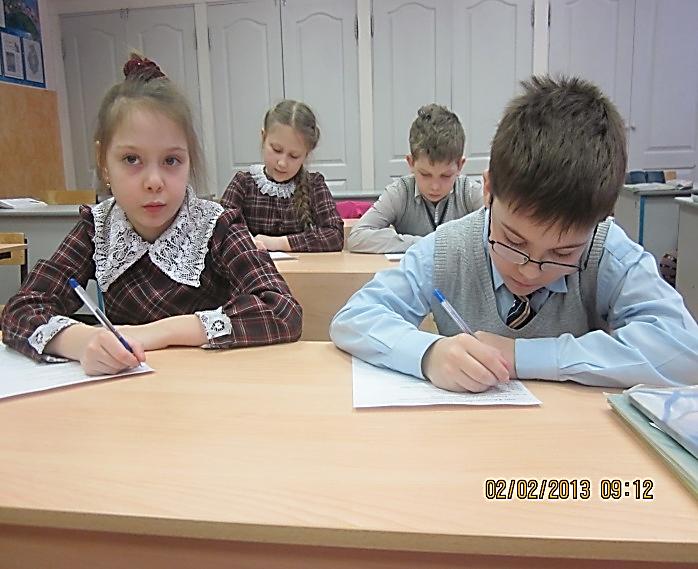 В первый день ученики знакомились с различными видами информации. В этот день надо было пройти  4 этапа. Для этого класс (из каждой параллели) поделился на 4 группы по 5 человек или была выбрана 1 группа из 5 человек, которые  прошли  этот этап, заработав  баллы (смайлики). Оценивалась на каждом этапе не только правильность выполнения задания, но и учитывалась  работа в группе, дисциплина, умение высказывать и обсуждать мнение. 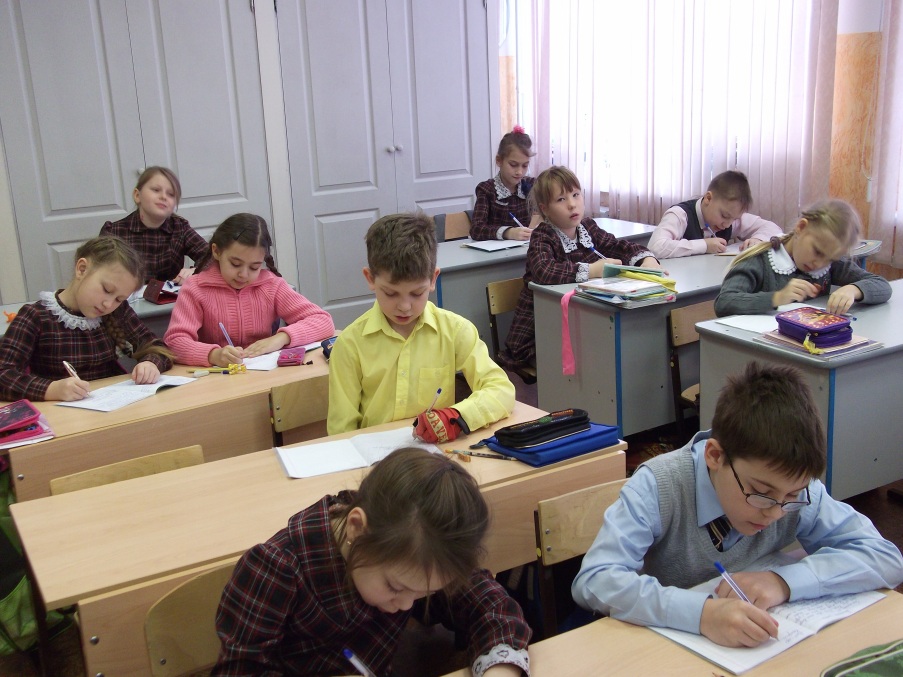 Каждому классу был выдан лист – опросник. Участвовать на этом этапе могли учащиеся целого  класса, каждый ученик или группа учеников. Листок с заданиями выдавался классному в руководителю. Оценивалась  правильность выполнения и активное участие в обсуждении.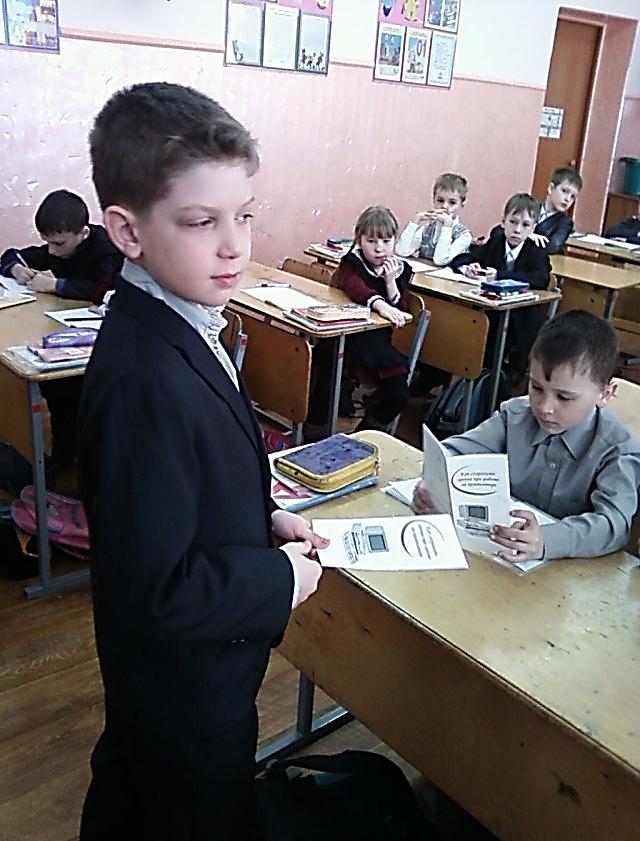 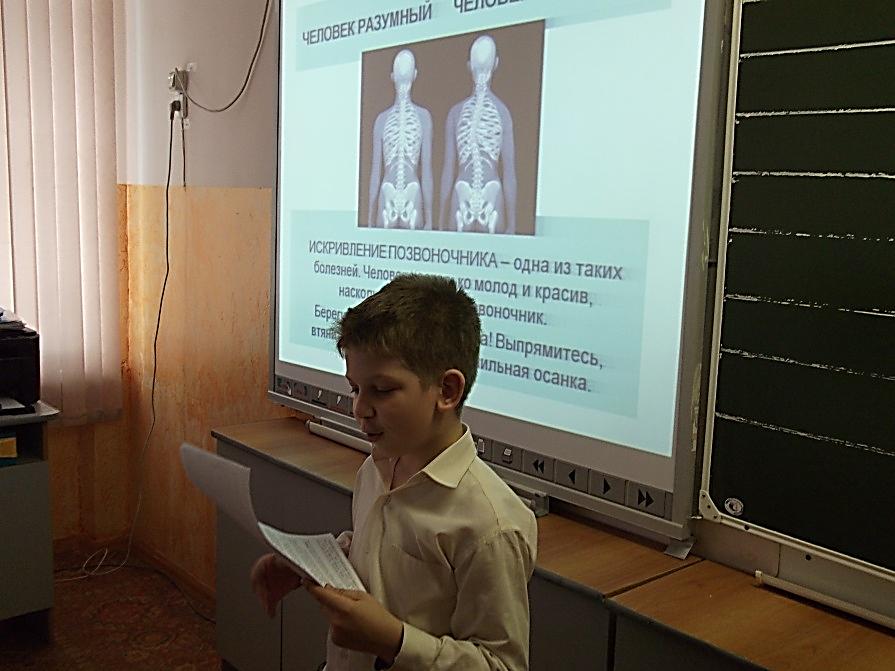 Перед учащимися начальных классов выступил ученик 3В класса Полюхович Борис. Он познакомил ребят с результатами своей проектно – исследовательской работы по теме: «Влияние компьютерных игр на ребенка», раздал памятки учащимся.В виртуальной лаборатории начальной школы состоялся первый конкурс по началам прикладной информатики и робототехники: «РОБОТЕХНИКА», в котором принимали участие команды 4 классов. Главная цель конкурса – это развитие творческого потенциала школьников, привлечение их к активному использованию информационных технологий в практической деятельности, реализация регионального компонента государственного образовательного стандарта по предмету «информатика». Участники с помощью конструктора «ПервоРобот» Lego Wedo создавали модель животного, а затем  с помощью программы LEGO Education WeDo создавали программу для заданного поведения модели. Результаты: 1 место – команда 4Б класса: Стольников Леонид, Волков Максим2 место – команда 4В класс: Побеленский Стас, Корикова Вероника3 место – команда 4А класса: Котенко Софья, Булатова Александра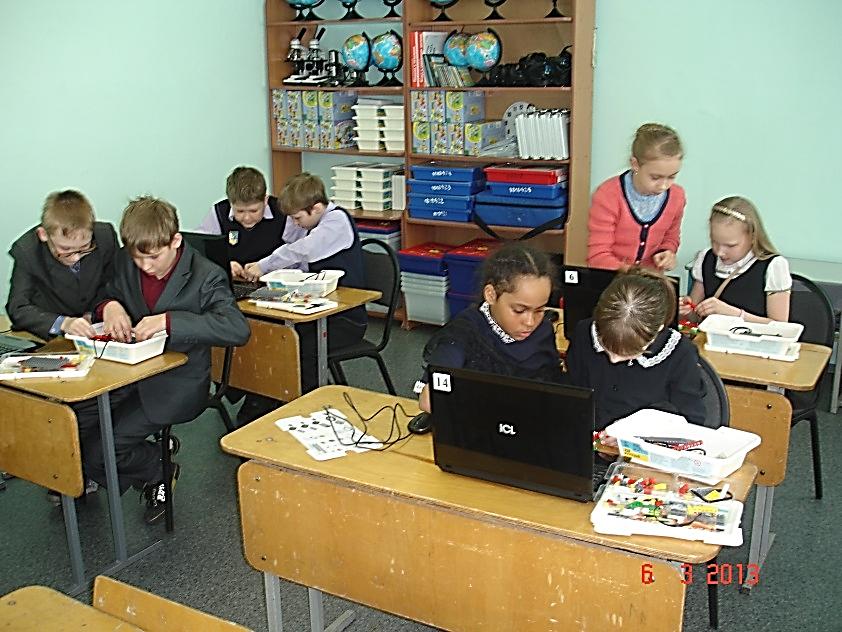 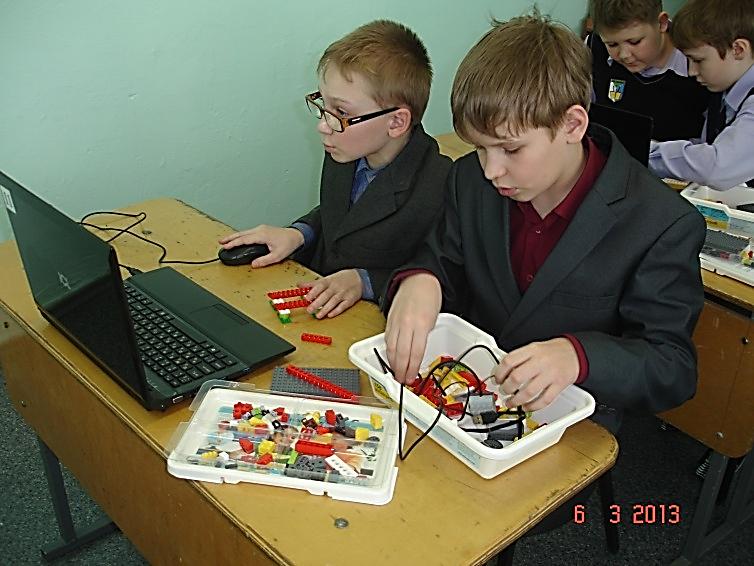 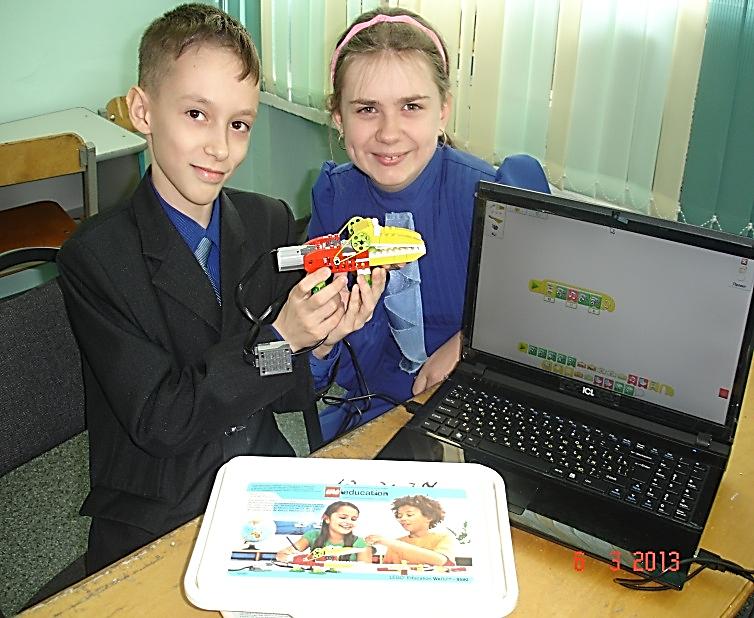 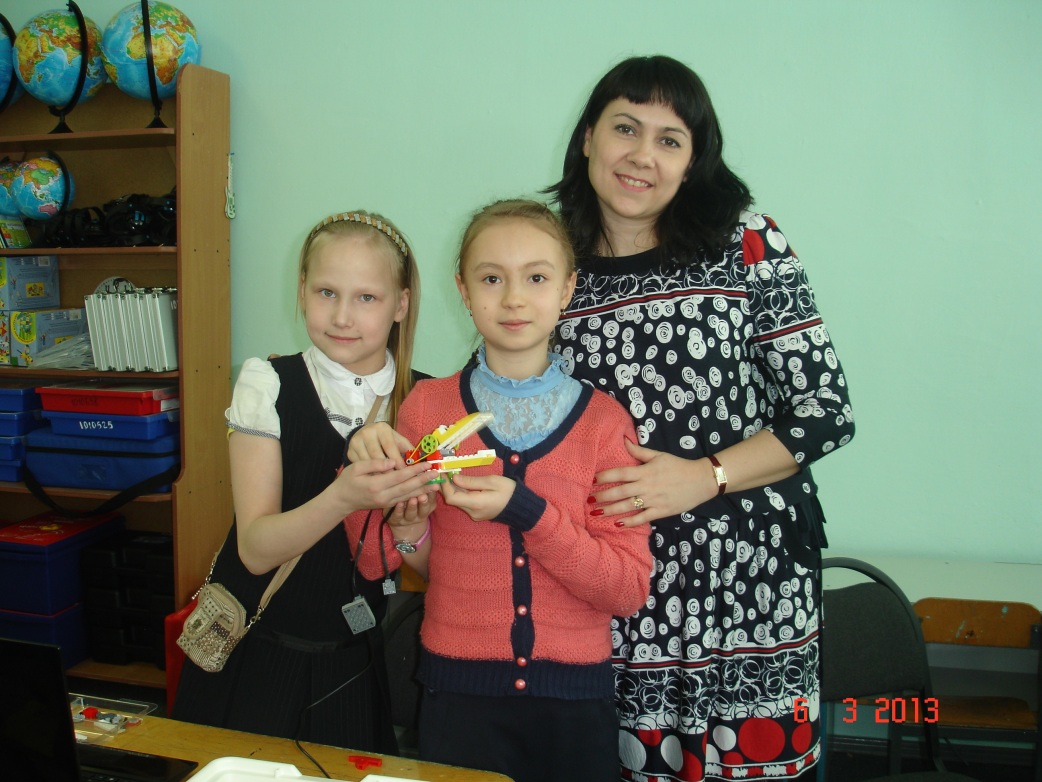 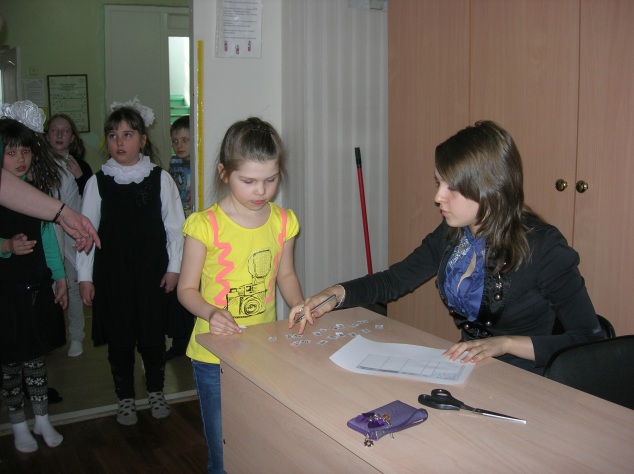 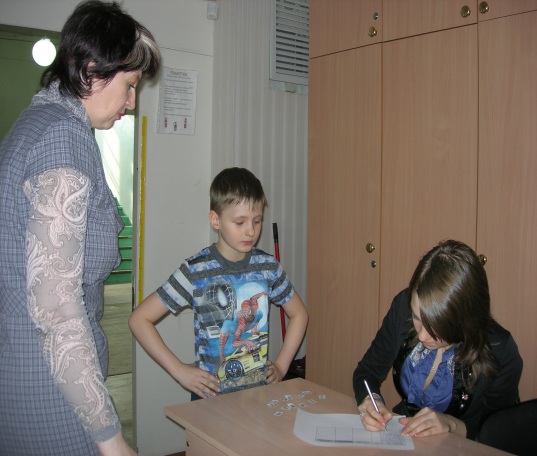 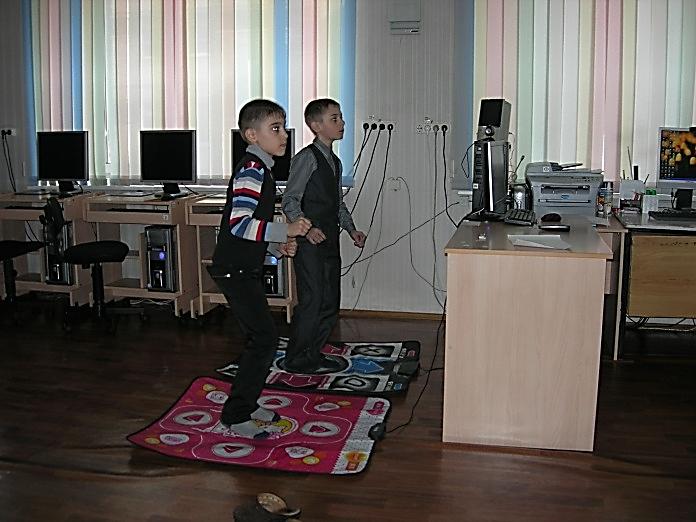 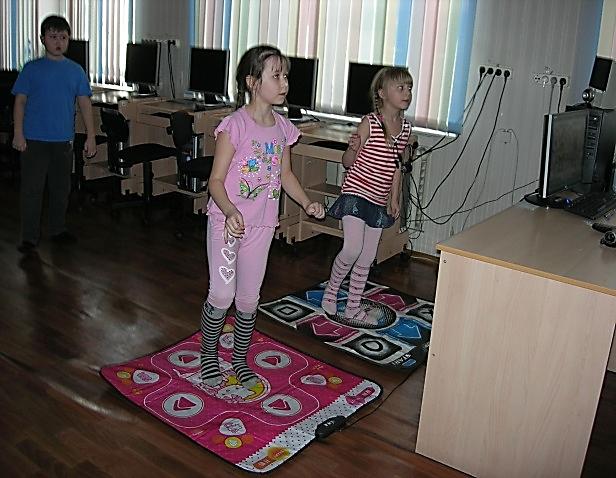 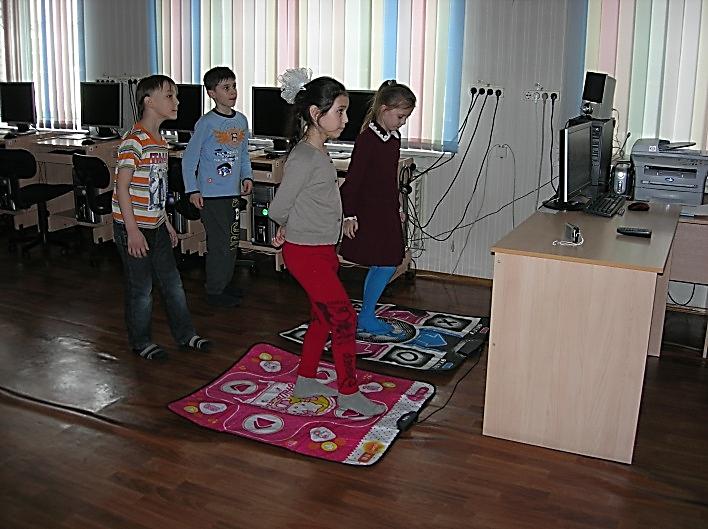 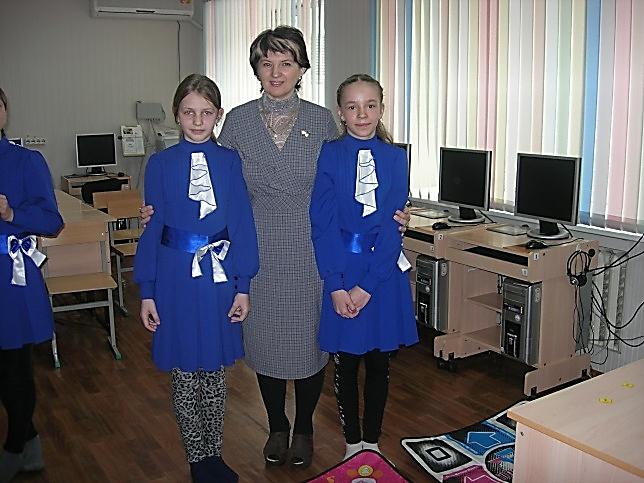 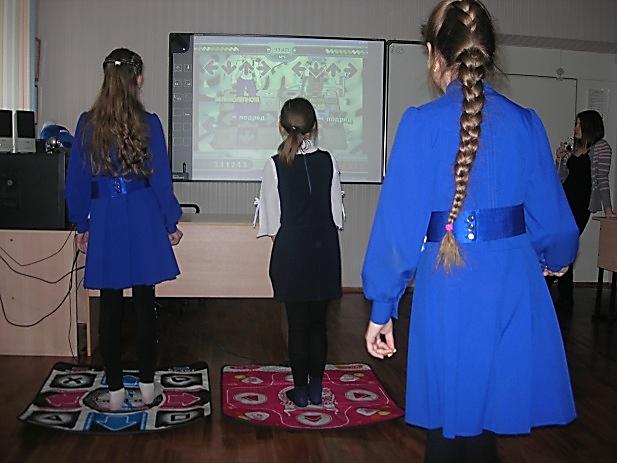 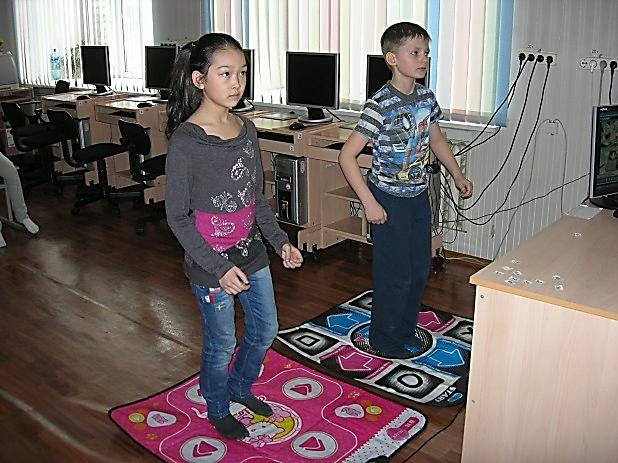 Победители:Зырянова Евгения, ученица 4В класса; Столяров Марат, ученик 3А класса; Резцов Коля, ученик 2Б класса, Тугушова Влада, ученица 1В класса.	В виртуальной лаборатории начальной школы состоялся конкурс компьютерной графики «Город Комсомольск-на-Амуре – город чудес», в котором принимали участие учащиеся 2-4 классов. Главная цель проведения конкурса – это развитие творческого потенциала школьников, привлечение их к активному использованию информационных технологий в практической деятельности, воспитание патриотизма, любви к родному городу, его природе, культуры.Участники конкурса выполняли творческую работу по теме «Город Комсомольск-на-Амуре – город чудес», в графическом редакторе Paint. Результаты: 1 место – Шматкова Анастасия 4 Б2 место – Хомич Светлана 4В,  Зырянова Евгения 4В3 место – Глазов Вадим 2Б, Мороз Ольга 3Б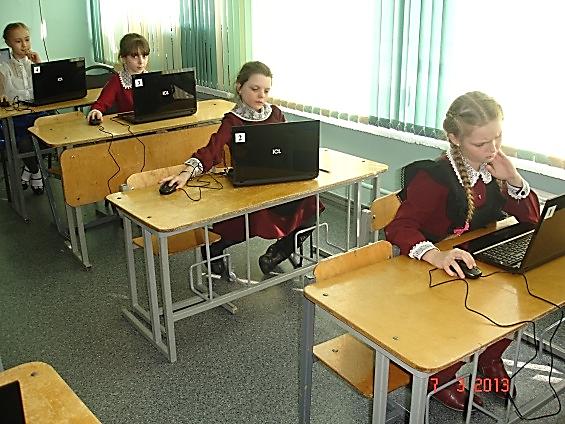 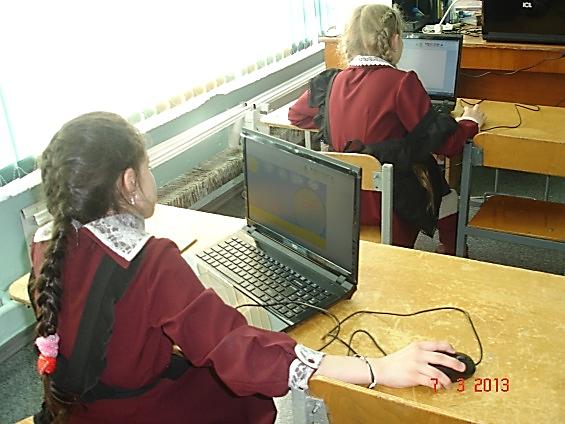 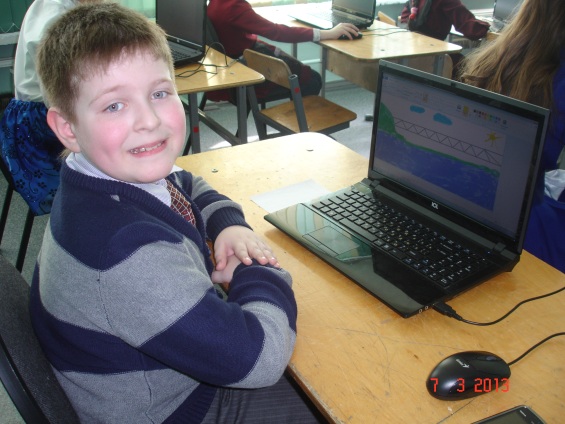 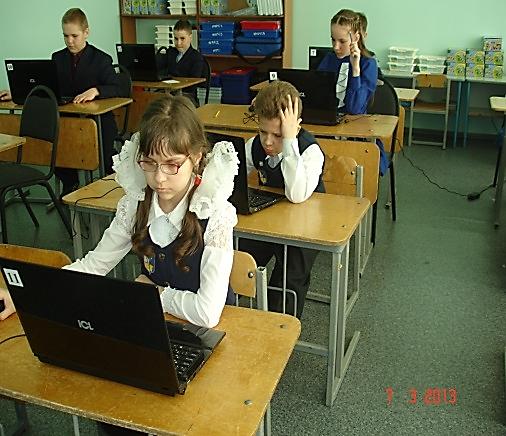 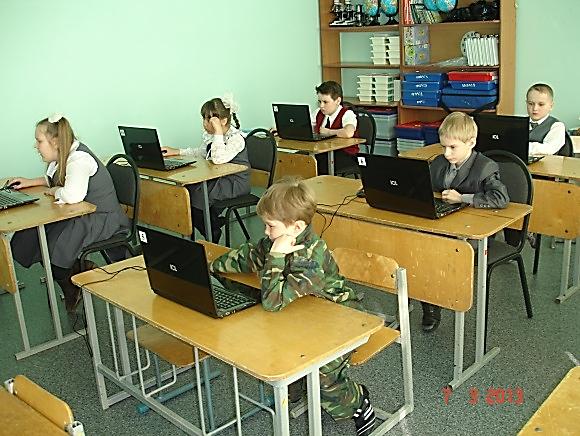 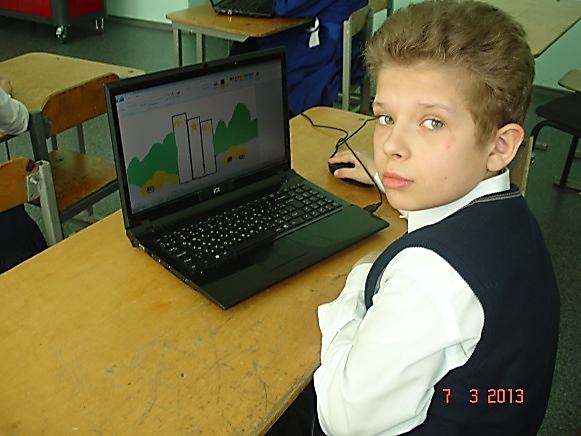 